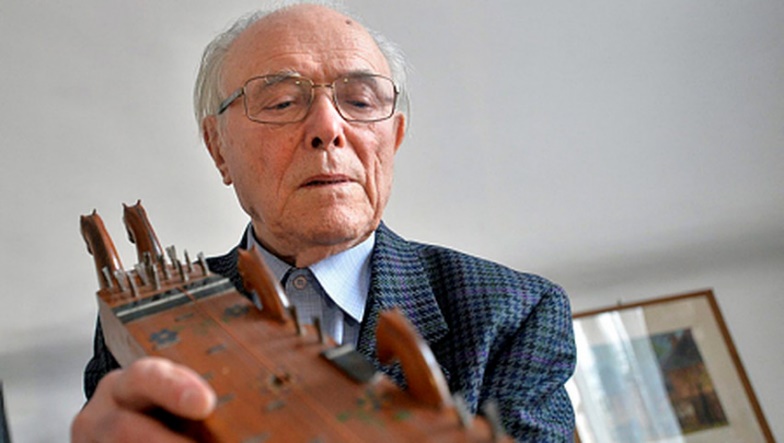 Farkas LászlóBúcsúzunk Sárosi Bálinttól1925 – 2022 Szeretett munkatársunkat veszítettük el, a népzene és -költészet méltán becsült nagy tudósát. Életműve elemzésére majd visszatérünk – ezek a búcsú szavai. A régi Új Írás szerkésztőségében ismerkedtünk meg, de barátaitól, Fodor Andrástól, majd Novák Ferenctől – mindenkitől hallottam kedélyé-ről, nyitottságáról, s könyveiből ezekért is megszerettem... A Tekintethez kerülve, Ördögh Szilveszter halála után megörököltem mint szerzőt, aki életírásának nagyszerű, éppen elkészült fejezeteit lapunkra bízta. Évzáró találkozóinkra idősödvén is lejött az Áldás utcából. („Hozzátok szíve-sen… Más is hívott, de…” – ingatta a fejét.) Meglátogattam a hegyen, nemcsak kéziratért. Meséiért, meséinkért az ifjúságból. A beszélgetés végén odalépett a könyvespolchoz, és az évek-kel azelőtt írt cigányzene-könyvéből előhúzott egy levelet – én köszöntem meg benne neki, hogy megírta, s úgy írta meg.Irodalmi lap lévén, az életregénye volt a legfontosabb számunkra, a Bejárt utak. Első online számunkban a néptánc nagymesterét, Novák Ferencet kértem meg, méltassa. Néhány sorával jelezzük a véleményét.„Nagyon fontos az Eötvös Kollégiumban eltöltött éveinek leírása. Ha valaki meg akarja tudni Sárosi ismertetéséből megtudhatja, hogy mi-lyen volt, ahogy a háború után a koalíciós évektől a ravasz, de erőszakos átmenet a szocializmus szigorába az 1950-es évekig. Nem különben ugyanígy tudjuk meg a történelmi átmenetet az egyetemi éveiről írt soraiból. Hálás vagyok neki, ahogyan elmondja nekünk, hogy akár fiata-lon is, aki a durva és erőszakos szocializmusban meg akarta védeni, meg-tartani emberségét, az megtarthatta. Ezt nagyszerűen írja le egy kicsit a sorok között bújtatva, hogy az egyetemi, majd a munkahelyi létben milyen rafinált módszerek kellettek a tisztesség megtartásához. Később a tudo-mányos életben kegyetlen őszinteséggel megnevezi azokat, akiknek nem volt tartásuk és néha el-elgörbült a gerincük. Engem nagyon rosszul érin-tett egy-két ismerős név említése. Végül is sok próbálkozás ellenére nem zeneszerző, népzenekutató lett, Kodály tanítványa. Tehetsége, szorgalma a világhírre emelte. Kiadványai, gyűjtései és számlálhatatlan külföldi meghívása tanúsítja ezt. Utazásairól nemcsak száraz felsorolást ad, hanem visszafogott humorral, néha önkritikával tudósítja az olvasót a vele történt sokféle eseményről.”S a könyvből is idézünk példát, a gimnáziumi évekből, színes sza-vaira, érzékenységére, életszeretetére, őszinteségére.  „A 4. elemi osztály elvégzéséig szó sem lehetett arról, hogy engemet gimnáziumba adnak. Édesapám jobb életet akart nekem, mint az övé, ezért úgy tervezte, hogy az elemi iskola 6 osztályának elvégzése után olyan mészároshoz ad inasnak, aki egyben szűcs is: nyáron birkákat, híz-lalt kosokat (’berbécseket’) vág, télen a birkabőrből bundát készít. A 4. osztály befejezése táján megjelent nálunk a falu papja, László Imre. Édesapám az udvaron dolgozott, felegyenesedett a fenyőgerenda faragá-sából, és a ’nagy faragó készi’ nyelére támaszkodva tisztelettel hallgatta a papot, aki a helyzethez képest hosszú beszédbe kezdett vele. Én a csűr mögötti kertből leskődve figyeltem. Beszédjük foszlányaiból csak annyit értettem, hogy rólam van szó, és csodálkoztam, hogy édesapám ellenkezik a pappal. Este aztán a vacsoránál szóba került a pappal való beszélgetés témája. A pap arra próbálta édesapámat rábeszélni, hogy a következő év-ben adjanak be engem a szeredai gimnáziumba. Édesapám, bár a javas-latot lehetetlennek érezte, nem mondott határozott nemet, ezért a pap egy héttel később, javaslata kisebb módosításával még visszajött – például azzal a biztatással, taníttatásomhoz valamilyen anyagi segítségnek még utána fog nézni.  … Édesanyám természetesen, ha rejtve is, de lelkesedett a gondolatért, hogy én esetleg tovább tanulhatnék, de attól, hogy milyen árat kellene ezért édesapámmal együtt fizetniük, ő is visszarettent. A gim-náziumi tandíj és a bennlakás havi díja olyan összeg volt, amelynek fize-tése a mi számunkra lehetetlennek látszott. Második látogatásán mégis sikerült a papnak édesapámat a taníttatásra rábeszélnie.Szeptember 15-re kellett bevonulni a gimnáziumi bennlakásba. Addig tetőtől talpig át kellett engem öltöztetni: szürke szövetből rövid-nadrágos egyenruhát csináltatni, új bakancsot (cipő illett volna, de a vas-spicces, vaspatkós bakancs erősebb és olcsóbb volt), egy pár fekete haris-nyát, egy piros sapkát (az olcsóbbik változatot) vásárolni, két inget, két gatyát, egy hálóinget előállítani. A fehérneműt édesanyám varrta, jórészt maga szőtte anyagból, saját előállítású len- és kenderfonálból.14-én hajnalban szalmával keményre megtömtük a szalmazsákot, mert a bennlakásbeli vaságyra minden kelléket hazulról kellett vinni. Édesanyám Budapestet és Morenit járt, vesszőből font cselédlányi utazó-kosárba bepakolta otthon még bőségesnek látott – Szeredában már aznap nyilvánvalóvá váltan szegényes – holmimat, és a szekérderékon keresztbe fektetett púpos szalmazsákkal (ahogy aznap már jó néhány felcsíki szeké-ren is láttuk) elindultunk Szeredába. Édesapám szótlan volt, az első ülés-deszkán mellette ülő édesanyám is hallgatott. Már csak azért is félt meg-szólalni, mert mindeddig egy szóval sem próbálta lebeszélni édesapámat a vakmerő vállalkozásról… Mögöttük ültem a szalmazsák árnyékában a hátsó ülésdeszkán – fejemen az új piros sapkával. Egy hónappal előbb még azt hittem, büszke leszek a faluban a piros sapkára, de most leg-szívesebben nem mutatkoztam volna benne. Édesapámnak se lehettek vi-dám gondolatai, hiszen el se kezdődött a tanítás, és ügyemben egyre szaporodnak a nem várt fizetnivalók. Visszalépni pedig nem lehet. Rajta nevetne az egész falu, miután látták fejemen a piros sapkát. Miből akar ez urat nevelni?... Akár az égből is kaphatott volna egy csekélyke segítséget ahhoz, hogy a papnak tett ígéretét ne kelljen teljesítenie. Elég lett volna, ha júliusban a felvételi vizsgán elbukom……Az izguló „úri” anyák egyike meg is kérdezte: – Maga kit hozott ide? – A fiamat – felelte édesapám (bizonyára foghegyről… mert nem szerette az ilyenfajta finom, „úri” kérdéseket). A fiát!! – gondolhatta a hölgy. – Szeretné, hogy felvegyék? – kérdezte. – Úgy lenne jó, ha nem vennék fel – volt a meghökkentő felelet. Az apai kívánságról ezúttal Isten se vett tudomást. Felvettek.”Sárosi Bálint: Bejárt utakNap Kiadó, 2017.